WEEKLY WELL ACTIVITY REPORT04 March 2019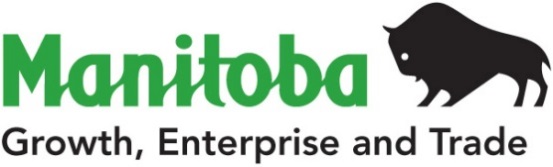 Petroleum Branch360-1395 Ellice Ave, Winnipeg,  MB   R3G 3P2T 204-945-6577  F 204-945-0586www.manitoba.caPetroleum Branch360-1395 Ellice Ave, Winnipeg,  MB   R3G 3P2T 204-945-6577  F 204-945-0586www.manitoba.caPetroleum Branch360-1395 Ellice Ave, Winnipeg,  MB   R3G 3P2T 204-945-6577  F 204-945-0586www.manitoba.caPetroleum Branch360-1395 Ellice Ave, Winnipeg,  MB   R3G 3P2T 204-945-6577  F 204-945-0586www.manitoba.caPetroleum Branch360-1395 Ellice Ave, Winnipeg,  MB   R3G 3P2T 204-945-6577  F 204-945-0586www.manitoba.caPetroleum Branch360-1395 Ellice Ave, Winnipeg,  MB   R3G 3P2T 204-945-6577  F 204-945-0586www.manitoba.caPetroleum Branch360-1395 Ellice Ave, Winnipeg,  MB   R3G 3P2T 204-945-6577  F 204-945-0586www.manitoba.caPetroleum Branch360-1395 Ellice Ave, Winnipeg,  MB   R3G 3P2T 204-945-6577  F 204-945-0586www.manitoba.caWEEKLY WELL ACTIVITY REPORTWEEKLY WELL ACTIVITY REPORTWEEKLY WELL ACTIVITY REPORTWEEKLY WELL ACTIVITY REPORTWEEKLY WELL ACTIVITY REPORTWEEKLY WELL ACTIVITY REPORTWEEKLY WELL ACTIVITY REPORTWEEKLY WELL ACTIVITY REPORT PETROLEUM INDUSTRY ACTIVITY REPORT PETROLEUM INDUSTRY ACTIVITY REPORT PETROLEUM INDUSTRY ACTIVITY REPORT PETROLEUM INDUSTRY ACTIVITY REPORT PETROLEUM INDUSTRY ACTIVITY REPORT PETROLEUM INDUSTRY ACTIVITY REPORT PETROLEUM INDUSTRY ACTIVITY REPORT PETROLEUM INDUSTRY ACTIVITY REPORT          (January 1/19 – March 4/19)          (January 1/19 – March 4/19)          (January 1/19 – March 4/19)          (January 1/19 – March 4/19)          (January 1/19 – March 4/19)          (January 1/19 – March 4/19)          (January 1/19 – March 4/19)          (January 1/19 – March 4/19)DRILLING ACTIVITYTo March 4/19To March 5/18To March 5/18To March 5/182018 TotalDrilling Licences Issued40333333290Licences Cancelled211113Vertical Wells Drilled444413Horizontal Wells Drilled60707070263Stratigraphic Test Holes Drilled00000Wells Drilled - Total64747474276No. of Metres Drilled137 449144 285144 285144 285586 264Wells Re-entered00000Wells Being Drilled22220No. of Active Rigs23338Wells Licenced but Not Spudded4731313174Wells Completed as Potential Oil Wells62727272271Wells Abandoned Dry01113Wells Drilled but Not Completed00000Other Completions21112New Wells on Production0444113GEOPHYSICAL ACTIVITYGeophysical Programs Licenced10003Licences Cancelled00001Kilometers Licenced 2000082Kilometers Run00006382018201720172017OIL PRICES (Average)$/m3    ($/bbl)$/m3    ($/bbl)$/m3    ($/bbl)$/m3    ($/bbl)Month of November                347.77 (55.26)               447.77 (71.15)               447.77 (71.15)               447.77 (71.15)Month of December                259.97 (41.31)               440.28 (69.96)               440.28 (69.96)               440.28 (69.96)OIL PRODUCTION (M3)2018201720172017Month of August189 804.4193 117.8193 117.8193 117.8Lic. No.: 4252Waskada Unit No. 22 Prov. 6-16-1-25 (WPM)UWI: 100.06-16-001-25W1.00Status: Abandoned Producer (ABD P)Abandoned Producer: 19-Feb-2019Lic. No.: 4942Tundra Regent Prov. HZNTL 6-12-4-22 (WPM)UWI: 102.06-12-004-22W1.00 - Leg #1UWI: 102.06-12-004-22W1.02 - Leg #2UWI: 102.06-12-004-22W1.03 - Leg #3UWI: 102.06-12-004-22W1.03 - Leg #3Finished Drilling: 26-Feb-2019Total Depth: 1831.00 mRig Released: 26-Feb-2019Status: Waiting On Service Rig (WOSR)Waiting On Service Rig: 26-Feb-2019Lic. No.: 7329Waskada Unit No. 19 Prov. HZNTL WIW A16-34-1-25 (WPM)UWI: 103.16-34-001-25W1.00Status: Water Injection Well (WIW)Water Injection Well: 07-Jul-2018Field/Pool Code: 3 29ALic. No.: 8579Sinclair Unit No. 11 Prov. HZNTL WIW 16-34-7-29 (WPM)UWI: 102.16-34-007-29W1.00 Status: Water Injection Well (WIW)Water Injection Well: 17-Aug-2018Field/Pool Code: 1 62ALic. No.: 9133Waskada Unit No. 4 HZNTL 6-13-1-26 (WPM)UWI: 102.06-13-001-26W1.00 Status: Capable of Oil Production - Suspended (SUSP COOP)COOP - Suspended: 28-Feb-2019Lic. No.: 10033Daly Unit No. 1 HZNTL WIW 5-10-10-28 (PM)UWI: 102.05-10-010-28W1.00 Status: Water Injection Well (WIW)Water Injection Well: 20-May-2018Field/Pool Code: 1 59ALic. No.: 10162Daly Unit No. 1 Prov. HZNTL WIW 4-10-10-28 (WPM)UWI: 102.04-10-010-28W1.00 Status: Water Injection Well (WIW)Water Injection Well: 29-Aug-2018Field/Pool Code: 1 59ALic. No.: 10574Melita Pierson SWD 3-29-2-28 (WPM)UWI: 100.03-29-002-28W1.00Status: Salt Water Disposal (SWD)Salt Water Disposal: 20-Jan-2017Field/Pool Code: 7 78Lic. No.: 10578Virden Roselea Unit No. 4 HZNTL 6-24-10-26 (WPM)UWI: 102.06-24-010-26W1.00 - Leg #1 (COOP)UWI: 102.06-24-010-26W1.02 - Leg #2UWI: 102.06-24-010-26W1.02 - Leg #2Status: Capable Of Oil Production (COOP)Capable Of Oil Production: 17-Aug-2018Field/Pool Code: 5 59BLic. No.: 10674Daly Unit No. 12 HZNTL 14-34-9-28 (WPM)UWI: 102.14-34-009-28W1.00Status: Capable Of Oil Production (COOP)Capable Of Oil Production: 18-Mar-2018Field/Pool Code: 1 59ALic. No.: 10684Daly Unit No. 12 HZNTL A11-34-9-28 (WPM)UWI: 103.11-34-009-28W1.00Status: Capable Of Oil Production (COOP)Capable Of Oil Production: 22-Mar-2018Field/Pool Code: 1 59ALic. No.: 10696Daly Unit No. 12 HZNTL A14-34-9-28 (WPM)UWI: 103.14-34-009-28W1.00Status: Capable Of Oil Production (COOP)Capable Of Oil Production: 18-Mar-2018Field/Pool Code: 1 59ALic. No.: 10870Waskada Unit No. 8 HZNTL 8-8-2-25 (WPM)UWI: 102.08-08-002-25W1.00Status: Capable Of Oil Production (COOP)Capable Of Oil Production: 03-Apr-2018Field/Pool Code: 3 29ALic. No.: 10871Waskada Unit No. 8 HZNTL A8-8-2-25 (WPM)UWI: 103.08-08-002-25W1.00 Status: Capable Of Oil Production (COOP)Capable Of Oil Production: 03-Apr-2018Field/Pool Code: 3 29ALic. No.: 10872Waskada Unit No. 8 HZNTL 14-8-2-25 (WPM)UWI: 102.14-08-002-25W1.00Status: Capable Of Oil Production (COOP)Capable Of Oil Production: 06-Mar-2018Field/Pool Code: 3 29ALic. No.: 10873Waskada Unit No. 8 HZNTL A14-8-2-25 (WPM)UWI: 103.14-08-002-25W1.00Status: Capable Of Oil Production (COOP)Capable Of Oil Production: 11-Apr-2018Field/Pool Code: 3 29ALic. No.: 10875Goodlands Unit No. 1 HZNTL A3-14-1-24 (WPM)UWI: 103.03-14-001-24W1.00Status: Capable Of Oil Production (COOP)Capable Of Oil Production: 02-Aug-2018Field/Pool Code: 3 29ILic. No.: 10884Tundra Daly Sinclair Prov. HZNTL 15-26-8-29 (WPM)UWI: 100.15-26-008-29W1.00Status: Capable Of Oil Production (COOP)Capable Of Oil Production: 27-Jul-2018Field/Pool Code: 1 59ALic. No.: 10887TORC Manson HZNTL 10-16-13-28 (WPM)UWI: 100.10-16-013-28W1.00Status: Capable Of Oil Production (COOP)Capable Of Oil Production: 13-Jul-2018Field/Pool Code: 17 62BLic. No.: 10893Waskada Unit No. 16 Prov. HZNTL A4-10-2-25 (WPM)UWI: 103.04-10-002-25W1.00Status: Capable Of Oil Production (COOP)Capable Of Oil Production: 17-Jul-2018Field/Pool Code: 3 29ALic. No.: 10903Elcano North Hargrave Prov. 15-34-12-27 (WPM)UWI: 100.15-34-012-27W1.00Status: Capable Of Oil Production (COOP)Capable Of Oil Production: 18-Aug-2018Field/Pool Code: 17 22ALic. No.: 10906TORC Manson HZNTL A10-16-13-28 (WPM)UWI: 102.10-16-013-28W1.00Status: Capable Of Oil Production (COOP)Capable Of Oil Production: 19-Jul-2018Field/Pool Code: 17 62BLic. No.: 10909Elcano Gambler 14-23-18-29 (WPM)UWI: 100.14-23-018-29W1.00Status: Capable Of Oil Production (COOP)Capable Of Oil Production: 05-Mar-2018Field/Pool Code: 99 62NNLic. No.: 10916Elcano Miniota 10-3-13-27 (WPM)UWI: 100.10-03-013-27W1.00Status: Capable Of Oil Production (COOP)Capable Of Oil Production: 27-Aug-2018Field/Pool Code: 17 22ALic. No.: 10917Shiffoil Pierson HZNTL 14-5-2-28 (WPM)UWI: 102.14-05-002-28W1.00 Status: Capable Of Oil Production (COOP)Capable Of Oil Production: 16-Aug-2018Field/Pool Code: 7 29ALic. No.: 10932Corex Virden HZNTL 13-26-10-26 (WPM)UWI: 102.13-26-010-26W1.00 – Leg #1UWI: 102.13-26-010-26W1.02 – Leg #2Status: Capable Of Oil Production (COOP)Capable Of Oil Production: 28-Aug-2018Field/Pool Code: 5 59BLic. No.: 10936Tundra Daly Sinclair Prov. HZNTL B16-32-8-29 (WPM)UWI: 103.16-32-008-29W1.00Status: Capable Of Oil Production (COOP)Capable Of Oil Production: 24-Jul-2018Field/Pool Code: 1 59ALic. No.: 10946Tundra Daly Sinclair Prov. WSW A12-4-8-29 (WPM)UWI: 103.12-04-008-29W1.00Status: Water Source Well (WSW)Water Source Well: 24-Aug-2018Field/Pool Code: 1 15Lic. No.: 10947North Virden Scallion Unit No. 1 Prov. HZNTL A5-11-11-26 (WPM)UWI: 103.05-11-011-26W1.00Status: Capable Of Oil Production (COOP)Capable Of Oil Production: 20-Sep-2018Field/Pool Code: 5 59ALic. No.: 10950Daly Unit No. 3 Prov. HZNTL 7-12-10-28 (WPM)UWI: 102.07-12-010-28W1.00Status: Capable Of Oil Production (COOP)Capable Of Oil Production: 20-Aug-2018Field/Pool Code: 1 59ALic. No.: 10951Daly Unit No. 3 Prov. HZNTL A7-12-10-28 (WPM)UWI: 103.07-12-010-28W1.00Status: Capable Of Oil Production (COOP)Capable Of Oil Production: 17-Aug-2018Field/Pool Code: 1 59ALic. No.: 10952Virden Roselea Unit No. 1 HZNTL A12-23-10-26 (WPM)UWI: 103.12-23-010-26W1.00 – Leg #1UWI: 103.12-23-010-26W1.02 – Leg #2Status: Capable Of Oil Production (COOP)Capable Of Oil Production: 04-Sep-2018Field/Pool Code: 5 59BLic. No.: 10975Cromer Unit No. 4 Prov. HZNTL C16-24-9-28 (WPM)UWI: 104.16-24-009-28W1.00Status: Capable Of Oil Production (COOP)Capable Of Oil Production: 22-Aug-2018Field/Pool Code: 1 59ALic. No.: 10994Corex Virden HZNTL 10-5-10-25 (WPM)UWI: 100.10-05-010-25W1.00Status: Capable Of Oil Production (COOP)Capable Of Oil Production: 21-Sep-2018Field/Pool Code: 5 59CLic. No.: 11010North Virden Scallion Unit No. 1 HZNTL 9-28-11-26 (WPM)UWI: 102.09-28-011-26W1.00Status: Capable Of Oil Production (COOP)Capable Of Oil Production: 18-Sep-2018Field/Pool Code: 5 59ALic. No.: 11011North Virden Scallion Unit No. 1 HZNTL 3-34-11-26 (WPM)UWI: 102.03-34-011-26W1.01 – Leg #1UWI: 102.03-34-011-26W1.02 – Leg #2Status: Capable Of Oil Production (COOP)Capable Of Oil Production: 10-Sep-2018Field/Pool Code: 5 59ALic. No.: 11012Shiffoil Pierson HZNTL 14-16-1-27 (WPM)UWI: 100.14-16-001-27W1.00Status: Capable Of Oil Production (COOP)Capable Of Oil Production: 19-Aug-2018Field/Pool Code: 7 29BLic. No.: 11015North Virden Scallion Unit No. 1 HZNTL 1-4-12-26 (WPM)UWI: 102.01-04-012-26W1.00Status: Capable Of Oil Production (COOP)Capable Of Oil Production: 29-Sep-2018Field/Pool Code: 5 59ALic. No.: 11115South Pierson Unit No. 1 Prov. HZNTL 13-16-2-29 (WPM)UWI: 103.13-16-002-29W1.00Status: Completing (COMP)Completing: 01-Mar-2019Lic. No.: 11116South Pierson Unit No. 1 Prov. HZNTL 1-18-2-29 (WPM)UWI: 102.01-18-002-29W1.00 Status: Completing (COMP)Completing: 01-Mar-2019Lic. No.: 11117South Pierson Unit No. 1 Prov. HZNTL A1-18-2-29 (WPM)UWI: 103.01-18-002-29W1.00 Status: Completing (COMP)Completing: 01-Mar-2019Lic. No.: 11118South Pierson Unit No. 1 HZNTL 12-8-2-29 (WPM)UWI: 102.12-08-002-29W1.00 Status: Completing (COMP)Completing: 01-Mar-2019Lic. No.: 11119South Pierson Unit No. 1 HZNTL A12-8-2-29 (WPM)UWI: 103.12-08-002-29W1.00 Status: Completing (COMP)Completing: 01-Mar-2019Lic. No.: 11125Corex Virden HZNTL 2-35-10-26 (WPM)UWI: 102.02-35-010-26W1.00 - Leg #1UWI: 102.02-35-010-26W1.02 - Leg #2Status: Completing (COMP)Completing: 26-Feb-2019Lic. No.: 11128South Pierson Unit No. 1 HZNTL 13-8-2-29 (WPM)UWI: 103.13-08-002-29W1.00 Status: Completing (COMP)Completing: 01-Mar-2019Lic. No.: 11129South Pierson Unit No. 1 Prov. HZNTL 14-16-2-29 (WPM)UWI: 102.14-16-002-29W1.00 Status: Completing (COMP)Completing: 01-Mar-2019Lic. No.: 11143Tundra Whitewater HZNTL 6-2-3-21 (WPM)UWI: 102.06-02-003-21W1.00 Status: Completing (COMP)Completing: 01-Mar-2019Lic. No.: 11148Sinclair Unit No. 19 HZNTL A12-25-8-29 (WPM)UWI: 102.12-25-008-29W1.00 Status: Completing (COMP)Completing: 26-Feb-2019Lic. No.: 11160Daly Unit No. 10 HZNTL A5-31-10-28 (WPM)UWI: 102.05-31-010-28W1.00 Status: Completing (COMP)Completing: 26-Feb-2019Lic. No.: 11161Daly Unit No. 10 HZNTL A13-31-10-28 (WPM)UWI: 102.13-31-010-28W1.00 Status: Completing (COMP)Completing: 27-Feb-2019Lic. No.: 11171Tundra Daly Sinclair HZNTL 14-15-10-29 (WPM)UWI: 100.14-15-010-29W1.00 Please note Revision to Report dated 31-Dec-2018:Drilling Contractor: Trinidad Drilling Ltd. – Rig #10Spud Date: 28-Feb-2019K.B. Elevation: 538.34 mSurface Casing: 244.50 mm @ 137.00 m with 7.5 tIntermediate Casing: 177.80 mm @ 992.00 m with 20.5 tStatus: Drilling Ahead (DR)Drilling Ahead: 04-Mar-2019Lic. No.: 11192Tundra Daly Sinclair HZNTL B12-9-8-28 (WPM)UWI: 104.12-09-008-28W1.00 Spud Date: 26-Feb-0019K.B. Elevation: 494.87 mSurface Casing: 244.50 mm @ 136.00 m with 7.5 tFinished Drilling: 01-Mar-2019Total Depth: 2271.00 mIntermediate Casing: 139.70 mm @ 2271.00 m with 37.0 tRig Released: 02-Mar-2019Status: Waiting On Service Rig (WOSR)Waiting On Service Rig: 02-Mar-2019Lic. No.: 11194Tundra Daly Sinclair HZNTL D12-9-8-28 (WPM)UWI: 106.12-09-008-28W1.00 Spud Date: 02-Mar-2019K.B. Elevation: 495.68 mSurface Casing: 244.50 mm @ 135.00 m with 7.5 tStatus: Drilling Ahead (DR)Drilling Ahead: 04-Mar-2019Lic. No.: 11204Tundra Daly Sinclair SWD A4-27-9-29 (WPM)UWI: 102.04-27-009-29W1.00Finished Drilling: 25-Feb-2019Total Depth: 786.00 mIntermediate Casing: 177.80 mm @ 786.00 m with 13.0 tRig Released: 26-Feb-2019Status: Waiting On Service Rig (WOSR)Waiting On Service Rig: 26-Feb-2019Lic. No.: 11205Tundra Daly Sinclair Prov. HZNTL 1-1-10-28 (WPM)UWI: 100.01-01-010-28W1.00 Status: Completing (COMP)Completing: 01-Mar-2019Lic. No.: 11208Tundra Daly Sinclair HZNTL B12-17-10-28 (WPM)UWI: 103.12-17-010-28W1.00 Spud Date: 25-Feb-2019K.B. Elevation: 514.73 mSurface Casing: 244.50 mm @ 135.00 m with 7.5 tFinished Drilling: 27-Feb-2019Total Depth: 2112.50 mIntermediate Casing: 139.70 mm @ 2112.50 m with 32.5 tRig Released: 28-Feb-2019Status: Waiting On Service Rig (WOSR)Waiting On Service Rig: 28-Feb-2019Lic. No.: 11214Tundra Whitewater HZNTL 16-32-2-21 (WPM)UWI:100.16-32-002-21W1.00 – Leg #1UWI:100.01-04-003-21W1.02 – Leg #2Licence Issued: 04-Mar-2019Licensee: Tundra Oil & Gas LimitedMineral Rights: Tundra Oil & Gas LimitedContractor: Trinidad Drilling Ltd. - Rig# 12Surface Location: 15D-33-2-21Co-ords: 71.44 m S of N of Sec 33         520.00 m W of E of Sec 33Grd Elev: 545.07 mProj. TD: 2119.60 m (Triassic)Field: WhitewaterClassification: Non Confidential DevelopmentStatus: Location(LOC)